WNIOSEKO USTALENIE PRAWA DO ZASIŁKU PIELĘGNACYJNEGOI. Zapoznaj się z warunkami przysługiwania zasiłku pielęgnacyjnego umieszczonymi w pouczeniu w CZĘŚCI Il wniosku.Wypełniaj WIELKIMI LITERAMI.Pola "Seria i numer dokumentu potwierdzającego tożsamość" dotyczą tylko tych osób, którym nie nadano numeru PESEL.Pola wyboru zaznaczaj 	lub X.cześć I1. Dane osoby składającej wniosek o zasiłek pielęgnacyjny, zwanej dalej „wnioskodawcą”"ORUK.HURT" F.P.H.U. Łódź u'. Okręgowa 40 tevtax 42 682-24-11	wersja: SR-3(4)Składam wniosek o przyznanie zasiłku pielęgnacyjnego z tytułu:niepełnosprawności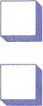 ukończenia 75 roku życia1. POUCZENIENa podstawie art. 16 ustawy z dnia 28 listopada 2003 r. o świadczeniach rodzinnych (Dz.U. z 2018 r. poz. 2220 z późn. zm.), zwanej dalej „ustawą”, zasiłek pielęgnacyjny przysługuje:niepełnosprawnemu dziecku;osobie niepełnosprawnej w wieku powyżej 16 roku życia, jeżeli legitymuje się orzeczeniem o znacznym stopniu niepełnosprawności; 3) osobie, która ukończyła 75 lat.Zasiłek pielęgnacyjny przysługuje także osobie niepełnosprawnej w wieku powyżej 16 roku życia, legitymującej się orzeczeniem o umiarkowanym stopniu niepełnosprawności, jeżeli niepełnosprawność powstała w wieku do ukończenia 21 roku życia.Zasiłek pielęgnacyjny przysługuje: 1) obywatelom polskim, 2) cudzoziemcom:do których stosuje się przepisy o koordynacji systemów zabezpieczenia społecznego,jeżeli wynika to z wiążących Rzeczpospolitą Polską umów dwustronnych o zabezpieczeniu społecznym,przebywającym na terytorium Rzeczypospolitej Polskiej na podstawie zezwolenia na pobyt stały, zezwolenia na pobyt rezydenta długoterminowego Unii Europejskiej, zezwolenia na pobyt czasowy udzielonego w związku z okolicznościami, o których mowa w art. 127 lub art. 186 ust. 1 pkt 3 ustawy z dnia 12 grudnia 2013 r. o cudzoziemcach (Dz.U. z 2018 r. poz. 2094), lub w związku z uzyskaniem w Rzeczypospolitej Polskiej statusu uchodźcy lub ochrony uzupełniającej, jeżeli zamieszkują z członkami rodzin na terytorium Rzeczypospolitej Polskiej,posiadającym kartę pobytu z adnotacją „dostęp do rynku pracy”, z wyłączeniem obywateli państw trzecich, którzy uzyskali zezwolenie na pracę na terytorium państwa członkowskiego na okres nieprzekraczający 6 miesięcy, obywateli państw trzecich przyjętych w celu podjęcia studiów lub pracy sezonowej oraz obywateli państw trzecich, którzy mają prawo do wykonywania pracy na podstawie wizy,przebywającym na terytorium Rzeczypospolitej Polskiej:— na podstawie zezwolenia na pobyt czasowy, o którym mowa w art. 139a ust. 1 lub art. 1390 ust. 1 ustawy z dnia 12 grudnia 2013 r. o cudzoziemcach, lub  w związku z korzystaniem z mobilności krótkoterminowej pracownika kadry kierowniczej, specjalisty lub pracownika odbywającego staż w ramach przeniesienia wewnątrz przedsiębiorstwa na warunkach określonych w art. 139n ust. 1 ustawy z dnia 12 grudnia 2013 r. o cudzoziemcach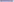 — jeżeli zamieszkują na terytorium Rzeczypospolitej Polskiej z członkami rodzin, z wyłączeniem cudzoziemców, którym zezwolono na pobyt i pracę na okres nieprzekraczający 9 miesięcy, chyba że przepisy o koordynacji systemów zabezpieczenia społecznego lub dwustronne umowy międzynarodowe o zabezpieczeniu społecznym stanowią inaczej,wersja: SR-3(4)przebywającym na terytorium Rzeczypospolitej Polskiej:na podstawie zezwolenia na pobyt czasowy, o którym mowa w art. 151 lub art. 151b ustawy z dnia 12 grudnia 2013 r. o cudzoziemcach,  na podstawie wizy krajowej w celu prowadzenia badań naukowych lub prac rozwojowych,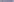 — w związku z korzystaniem z mobilności krótkoterminowej naukowca na warunkach określonych w art. 156b ust. 1 ustawy z dnia 12 grudnia 2013 r. o cudzoziemcach  z wyłączeniem cudzoziemców, którym zezwolono na pobyt na terytorium Rzeczypospolitej Polskiej na okres nieprzekraczający 6 miesięcy, chyba że przepisy o koordynacji systemów zabezpieczenia społecznego lub dwustronne umowy międzynarodowe o zabezpieczeniu społecznym stanowią inaczej.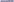 Prawo do zasiłku pielęgnacyjnego przysługuje ww. osobom, jeżeli zamieszkują na terytorium Rzeczypospolitej Polskiej przez okres zasiłkowy, w którym otrzymują zasiłek pielęgnacyjny, chyba że przepisy o koordynacji systemów zabezpieczenia społecznego lub dwustronne umowy międzynarodowe o zabezpieczeniu społecznym stanowią inaczej (art. 1 ust. 2 i 3 ustawy).Zasiłek pielęgnacyjny nie przysługuje:osobie przebywającej w instytucji zapewniającej całodobowe utrzymanie, tj. domu pomocy społecznej, młodzieżowym ośrodku wychowawczym, schronisku dla nieletnich, zakładzie poprawczym, areszcie śledczym, zakładzie karnym, a także szkole wojskowej lub innej szkole, jeżeli instytucje te zapewniają nieodpłatnie pełne utrzymanie,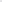 osobie uprawnionej do dodatku pielęgnacyjnego na podstawie przepisów ustawy z dnia 17 grudnia 1998 r. o emeryturach i rentach z Funduszu Ubezpieczeń Społecznych (Dz.U. z 2018 r. poz. 1270 z póżn. zm.) oraz na podstawie innych ustaw,jeżeli członkowi rodziny za granicą przysługuje świadczenie na pokrycie wydatków związanych z pielęgnacją osoby, na którą jest składany wniosek, chyba że przepisy o koordynacji systemów zabezpieczenia społecznego lub dwustronne umowy o zabezpieczeniu społecznym stanowią inaczej (art. 16 ust. 5a ustawy).Zasady ustalania prawa do zasiłku pielęgnacyjnego:Jeżeli wniosek o ustalenie prawa do zasiłku pielęgnacyjnego zostanie złożony w okresie trzech miesięcy, licząc od dnia wydania orzeczenia o niepełnosprawności lub orzeczenia o stopniu niepełnosprawności, prawo to ustala się począwszy od miesiąca, w którym złożono wniosek o ustalenie niepełnosprawności lub stopnia niepełnosprawności (art. 24 ust. 2a ustawy). W przypadku złożenia wniosku o ustalenie prawa do zasiłku pielęgnacyjnego po upływie 3 miesięcy, licząc od dnia wydania orzeczenia o niepełnosprawności lub orzeczenia o stopniu niepełnosprawności, prawo do tego świadczenia ustala się, począwszy od miesiąca, w którym złożono wniosek o ustalenie prawa do zasiłku pielęgnacyjnego (art. 24 ust. 2 ustawy).Prawo do zasiłku pielęgnacyjnego ustala się na czas nieokreślony, chyba że orzeczenie o niepełnosprawności lub orzeczenie o stopniu niepełnosprawności zostało wydane na czas określony. W przypadku wydania orzeczenia o niepełnosprawności lub orzeczenia o stopniu niepełnosprawności na czas określony prawo do zasiłku pielęgnacyjnego ustala się do ostatniego dnia miesiąca, w którym upływa termin ważności orzeczenia (art. 24 ust. 4 ustawy).Osoba składająca wniosek o zasiłek pielęgnacyjny jest obowiązana niezwłocznie powiadomić gminny organ właściwy wypłacający zasiłek pielęgnacyjny o każdej zmianie mającej wpływ na prawo do zasiłku pielęgnacyjnego, w tym również o przypadku wyjazdu osoby uprawnionej lub członka rodziny tej osoby poza granicę Rzeczypospolitej Polskiej.Niepoinformowanie gminnego organu właściwego prowadzącego postępowanie w sprawie zasiłku pielęgnacyjnego o zmianach, o których mowa powyżej, może skutkować powstaniem nienależnie pobranych świadczeń rodzinnych, a w konsekwencji koniecznością ich zwrotu wraz z odsetkami ustawowymi za opóźnienie.2. OŚWIADCZENIEOświadczenie służące ustaleniu uprawnień do zasiłku pielęgnacyjnegoOświadczam, że:— powyższe dane są prawdziwe,— zapoznałam/zapoznałem się z warunkami uprawniającymi do zasiłku pielęgnacyjnego,  osoba, której wniosek dotyczy, nie przebywa w instytucji zapewniającej całodobowe utrzymanie, tj. domu pomocy społecznej, młodzieżowym ośrodku wychowawczym, schronisku dla nieletnich, zakładzie poprawczym, areszcie śledczym, zakładzie karnym, szkole wojskowej lub innej szkole, jeżeli instytucje te zapewniają nieodpłatnie pełne utrzymanie,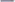 — osoba, której wniosek dotyczy, nie pobiera zasiłku pielęgnacyjnego w innej instytucji,— osoba, której wniosek dotyczy, nie jest uprawniona do dodatku pielęgnacyjnego,— członkowi rodziny nie przysługuje za granicą świadczenie na pokrycie wydatków związanych z pielęgnacją osoby, której wniosek dotyczy, lub przepisy o koordynacji systemów zabezpieczenia społecznego lub dwustronne umowy o zabezpieczeniu społecznym stanowią, że przysługujące za granicą świadczenie na pokrycie wydatków związanych z opieką nie wyłącza prawa do takiego świadczenia na podstawie ustawy,nie przebywam ani członek mojej rodziny, w tym współmałżonek lub drugi rodzic dziecka/dzieci, nie przebywa poza granicami Rzeczpospolitej Polskiej (1) w państwie, w którym mają zastosowanie przepisy o koordynacji systemów zabezpieczenia społecznego (2).przebywam lub członek mojej rodziny, w tym współmałżonek lub drugi rodzic dziecka/dzieci, przebywa poza granicami Rzeczpospolitej Polskiej (1) w państwie, w którym mają zastosowanie przepisy o koordynacji systemów zabezpieczenia społecznego (2)(w przypadku zaznaczenia wypełnij sekcję DANE CZŁONKÓW TWOJEJ RODZINY PRZEBYWAJĄCYCH ZA GRANICĄ)(I) Nie dotyczy wyjazdu lub pobytu turystycznego, leczniczego lub związanego z podjęciem przez dziecko kształcenia poza granicami Rzeczypospolitej Polskiej.(2) Przepisy o koordynacji systemów zabezpieczenia społecznego mają zastosowanie na terenie: Austrii, Belgii, Chorwacji, Danii, Finlandii, Francji, Grecji, Hiszpanii, Holandii, Irlandii, Luksemburga, Niemiec, Portugalii, Szwecji, Włoch, Wielkiej Brytanii, Cypru, Czech, Estonii, Litwy, Łotwy, Malty, Polski, Słowacji, Słowenii, Węgier, Bułgarii, Rumunii, Norwegii, Islandii, Liechtensteinu, Szwajcarii.wersja: SR-3(4)Proszę o wpłatę zasiłku pielęgnacyjnego na następujący nr rachunku bankowego/w spółdzielczej kasie oszczędnościowo - kredytowej (1):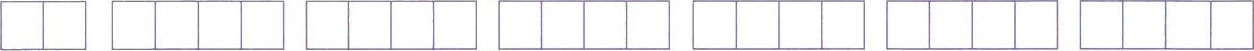 (I) Wypełnić w przypadku, gdy zasiłek pielęgnacyjny ma być wpłacany na rachunek bankowy / w spółdzielczej kasie oszczędnościowo-kredytowej.Do wniosku dołączam następujące dokumenty:1)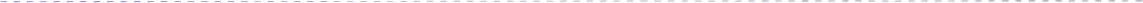 2)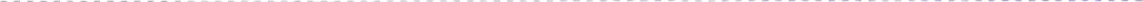 3)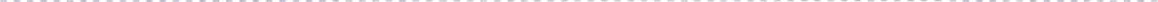 4)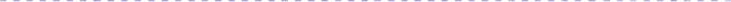 Oświadczam, że jestem świadoma/świadomy odpowiedzialności karnej za złożenie fałszywego oświadczenia.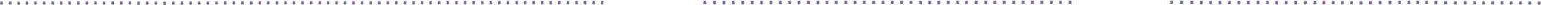 	(Miejscowość)	(Data: dd / mm / rrrr)	(Podpis wnioskodawcy)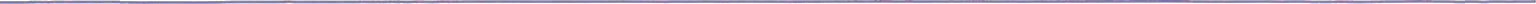 wersja: SR-3(4)NAZWA ORGANU WŁAŚCIWEGO PROWADZĄCEGO POSTĘPOWANIE W SPRAWIE ZASIŁKU PIELĘGNACYJNEGO (1)ADRES ORGANU WŁAŚCIWEGO PROWADZĄCEGO POSTĘPOWANIE W SPRAWIE ZASIŁKU PIELĘGNACYJNEGO (1)Gmina / Dzielnica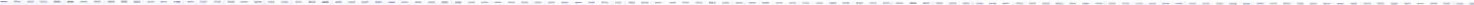 Kod pocztowy	03. Miejscowość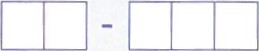 Ulica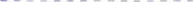 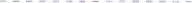 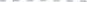 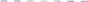 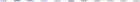 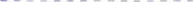 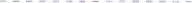 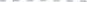 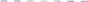 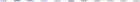 Numer domu	06. Numer mieszkania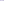 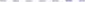 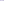 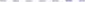 (1 ) Przez organ właściwy rozumie się wójta, burmistrza lub prezydenta miasta właściwego ze względu na miejsce zamieszkania osoby składającej wniosek.DANE WNIOSKODAWCYOl. Imię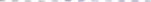 Nazwisko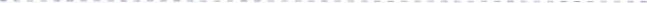 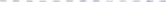 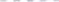 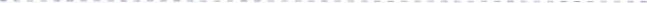 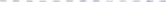 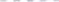 Numer PESEL	04. Seria i numer dokumentu potwierdzającego tożsamość (1 )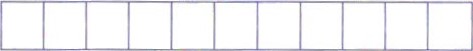 05. Obywatelstwo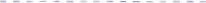 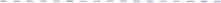 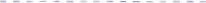 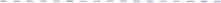 (I) Wypełnij tylko w przypadku, gdy nie nadano numeru PESEL.ADRES ZAMIESZKANIAOl. Gmina / Dzielnica	02. Kod pocztowy	03. Miejscowość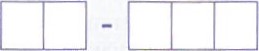 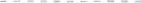 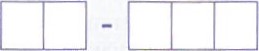 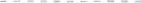 Ulica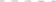 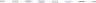 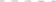 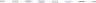 Numer domu	06. Numer mieszkania	07. Numer telefonu (1)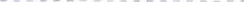 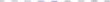 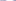 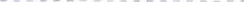 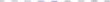 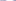 08, Adres poczty elektronicznej — e-mail (2)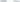 (I ) Numer nie jest obowiązkowy ale ułatwi kontakt w sprawie wniosku.(2) Podanie adresu e-mail ułatwi kontakt w sprawie wniosku i jest obowiązkowe gdy składasz wniosek drogą elektroniczną.DANE OSOBY NA KTÓRĄ SKŁADANY JEST WNIOSEK - NIE WYPELNIAJ JEŻELI SKŁADASZ WNIOSEK NA SIEBIEImię: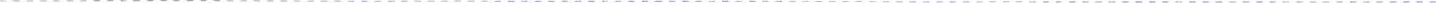 Nazwisko: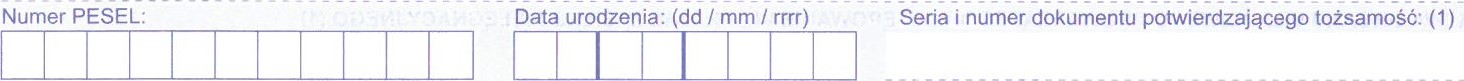 Obywatelstwo: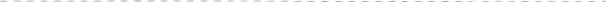 (I) Wypełnij tylko w przypadku, gdy nie nadano numeru PESEL.ADRES ZAMIESZKANIA OSOBY, NA KTÓRĄ SKŁADANY JEST WNIOSEK- NIE WYPELNIAJ JEŻELI SKŁADASZ WNIOSEK NA SIEBIEGmina / Dzielnica: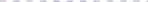 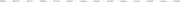 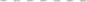 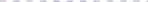 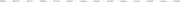 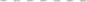 Kod pocztowy:	Miejscowość: cn-cc:n	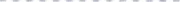 Ulica: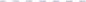 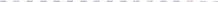 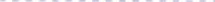 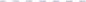 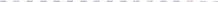 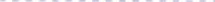 Numer domu:	Numer mieszkania:	Numer telefonu: (1 )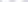 (I) Numer nie jest obowiązkowy ale ułatwi kontakt w sprawie wniosku.DANE CZŁONKÓW TWOJEJ RODZINY PRZEBYWAJĄCYCH ZA GRANICĄPodaj: imię, nazwisko, numer PESEL, kraj przebywania członka/członków rodziny za granicą, w tym współmałżonka lub drugiego rodzica dziecka/dzieci, wraz z adresem zamieszkania poza granicami RP, okres pobytu, nazwę i adres pracodawcy lub miejsce prowadzenia działalności gospodarczej poza granicami RP: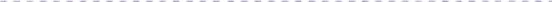 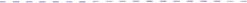 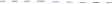 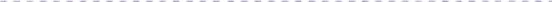 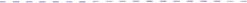 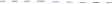 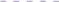 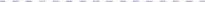 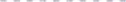 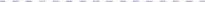 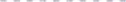 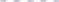 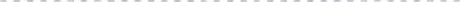 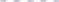 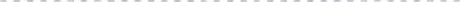 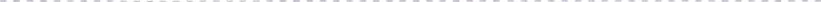 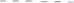 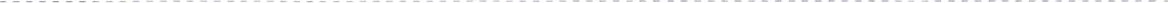 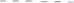 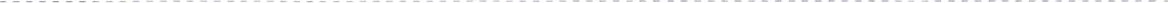 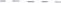 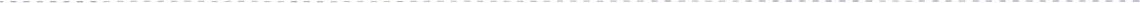 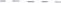 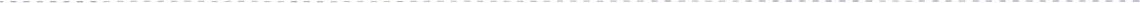 